附件3：2024金砖国家职业技能大赛（金砖国家未来技能和技术国际挑战赛）中国分赛区国际总决赛总开幕式承办申请表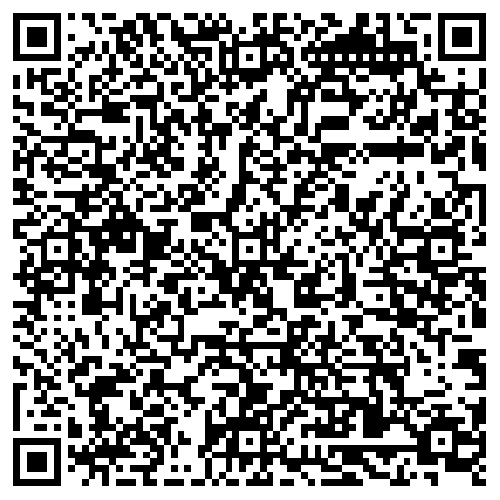 （扫描此二维码下载总开幕式承办要求参考文件）单位名称院系名称类别中职   高职   高校  中职   高职   高校  中职   高职   高校  中职   高职   高校  中职   高职   高校  中职   高职   高校  申报承办赛项名称（中国分赛区3个竞赛项目及以上）（中国分赛区3个竞赛项目及以上）（中国分赛区3个竞赛项目及以上）（中国分赛区3个竞赛项目及以上）（中国分赛区3个竞赛项目及以上）（中国分赛区3个竞赛项目及以上）联系人姓名职务职称联系人固话手机邮箱联系人通讯地址通讯地址单位及院系简况单位及院系简况单位及院系简况单位及院系简况单位及院系简况单位及院系简况单位及院系简况单位已有或计划开展的国际化合作项目简介单位已有或计划开展的国际化合作项目简介单位已有或计划开展的国际化合作项目简介单位已有或计划开展的国际化合作项目简介单位已有或计划开展的国际化合作项目简介单位已有或计划开展的国际化合作项目简介单位已有或计划开展的国际化合作项目简介承办各级各类技能大赛经验承办各级各类技能大赛经验承办各级各类技能大赛经验承办各级各类技能大赛经验承办各级各类技能大赛经验承办各级各类技能大赛经验承办各级各类技能大赛经验拟承办赛项的现有软、硬件条件拟承办赛项的现有软、硬件条件拟承办赛项的现有软、硬件条件拟承办赛项的现有软、硬件条件拟承办赛项的现有软、硬件条件拟承办赛项的现有软、硬件条件拟承办赛项的现有软、硬件条件简述本单位承办中国分赛区国际总决赛总开幕式的优势简述本单位承办中国分赛区国际总决赛总开幕式的优势简述本单位承办中国分赛区国际总决赛总开幕式的优势简述本单位承办中国分赛区国际总决赛总开幕式的优势简述本单位承办中国分赛区国际总决赛总开幕式的优势简述本单位承办中国分赛区国际总决赛总开幕式的优势简述本单位承办中国分赛区国际总决赛总开幕式的优势申报院校意见申报院校意见申报院校意见申报院校意见申报院校意见申报院校意见申报院校意见负责人签字（单位盖章）：                                     年     月     日    负责人签字（单位盖章）：                                     年     月     日    负责人签字（单位盖章）：                                     年     月     日    负责人签字（单位盖章）：                                     年     月     日    负责人签字（单位盖章）：                                     年     月     日    负责人签字（单位盖章）：                                     年     月     日    负责人签字（单位盖章）：                                     年     月     日    